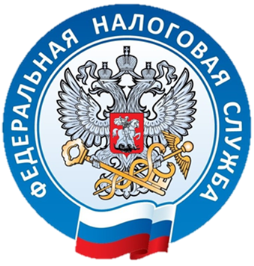 Горячая линия:Номер телефона:Добавочный:Бесплатное информирование о действующих налогах и сборах+7 (3652) 66-76-5540-46; 40-41; 40-48по страховым взносам,по НДФЛ налогового агента+7 (3652) 66-76-5540-81; 41-81по вопросам применения специальныхналоговых режимовналогообложения+7 (3652) 66-76-5540-89По имущественным налогам+7 (3652) 66-76-5502-16; 02-26по вопросам налоговых вычетов по НДФЛ,по налогу на доходы физических лиц+7 (3652) 66-76-5540-8640-88По вопросам учета налогоплательщиков, в т. ч. по вопросам ИНН+7 (3652) 66-76-5540-30по вопросам применения ККТ+7 (3652) 66-76-5540-90По задолженности+7 (3652) 66-76-5541-08по налогу на прибыль организаций,по налогу на добавленную стоимость, по вопросам валютногозаконодательства и КИК+7 (3652) 66-76-5541-70;40-77;40-78По вопросам ведения единого налогового счета+7 (3652) 66-76-5501-86Телефон доверия+7 (3652) 66-76-60автоответчик